Aksijalni krovni ventilator DZD 40/6 AJedinica za pakiranje: 1 komAsortiman: 
Broj artikla: 0087.0421Proizvođač: MAICO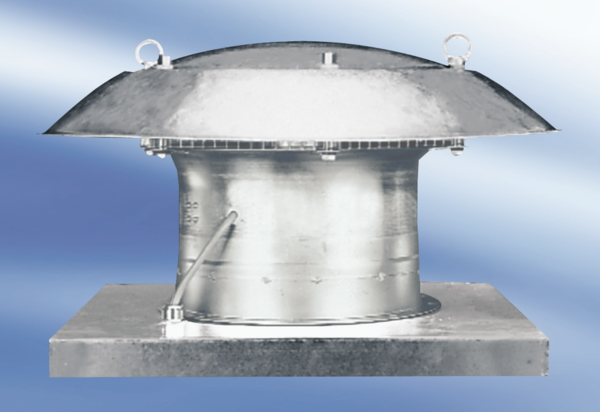 